RAVEN CHAPTER 43 GUIDED NOTES: THE ANIMAL BODY & PRINCIPLES OF REGULATIONRaven 9th editionDescribe the overall body plan of vertebrates. _________________________________________________________________________________________________________________________________________________________________________________ List and briefly define the 4 levels of organization of the vertebrate body. a. ________________________________________________________ b. _________________________________________________________ c. _________________________________________________________ d. _________________________________________________________ List the 4 primary tissues in vertebrates:. _______________________ _______________________ _______________________ _______________________ List the 11 principal organ systems of the vertebrate body. 1._____________________________________ 2._____________________________________ 3._____________________________________ 4._____________________________________ 5._____________________________________ 6._____________________________________ 7.______________________________________ 8.______________________________________ 9.______________________________________ 10._____________________________________ 11._____________________________________ List some examples of epithelial tissues in the vertebrate body. ______________________________________________________________________________________________________________________ From which embryonic germ layer(s) is epithelial tissue derived? ______________________________________________________________________________________________________________________ Describe the functions of epithelial tissues. ______________________________________________________________________________________________________________________ Discuss the remarkable regenerative property of epithelial tissue. How does this make the liver different from other organs?     ______________________________________________________________________________________________________________________List some examples of connective tissue proper in the vertebrate body. ______________________________________________________________________________________________________________________ From which embryonic germ layer is connective tissue derived? ___________________________________________________________ Describe the functions of connective tissues. ______________________________________________________________________________________________________________________ What characteristic distinguishes special connective tissue? ___________________________________________________________ List some examples of special connective tissue in the vertebrate body. ___________________________________________________________ Briefly describe the structure, development, and function of each of the special connective tissues.  a. cartilage _________________________________________________________________________________________________________________________________________________________________________________ b. bone ______________________________________________________________________________________________________________________ c. blood ______________________________________________________________________________________________________________________15. Briefly describe the characteristics and functions of the 3 types of muscle tissues. a.smooth______________________________________________________________________________________________________________ b.skeletal______________________________________________________________________________________________________________ c.cardiac_______________________________________________________________________________________________________________ Briefly describe the characteristics and functions of nerve tissues. ______________________________________________________________________________________________________________________ List and briefly describe the function of the 3 types of nerve tissue. a._________________________________________________________ ___________________________________________________________ b._________________________________________________________ ___________________________________________________________ c._________________________________________________________ ___________________________________________________________ Distinguish between an exoskeleton and an endoskeleton. ______________________________________________________________________________________________________________________ Explain how the skeleton combines with an antagonistic muscle arrangement to provide a mechanism for movement.     _________________________________________________________________________________________________________________________________________________________________________________Describe the structure of a skeletal muscle. ______________________________________________________________________________________________________________________ 21. Label the structure of a sarcomere on the diagram below: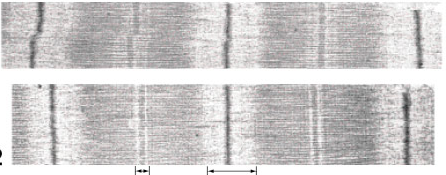 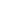 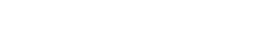 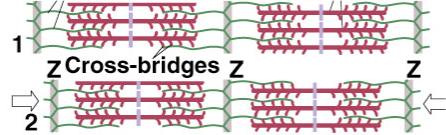 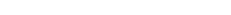 Explain the sliding filament mechanism of muscle contraction. _________________________________________________________________________________________________________________________________________________________________________________ Label the diagram below and explain the cross-bridge cycle in muscle contraction. Be sure to highlight the role of ATP. 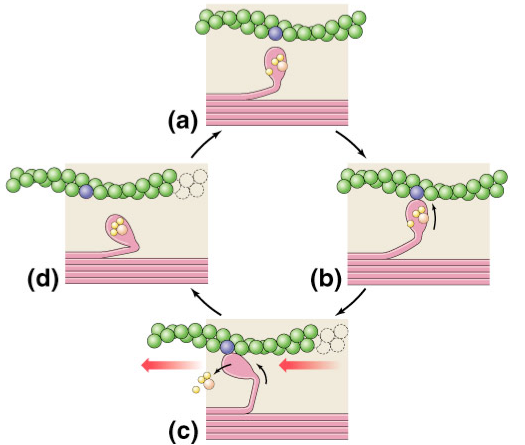 Label the diagram below and explain how a muscle contraction is controlled. Be sure to discuss the role of calcium. 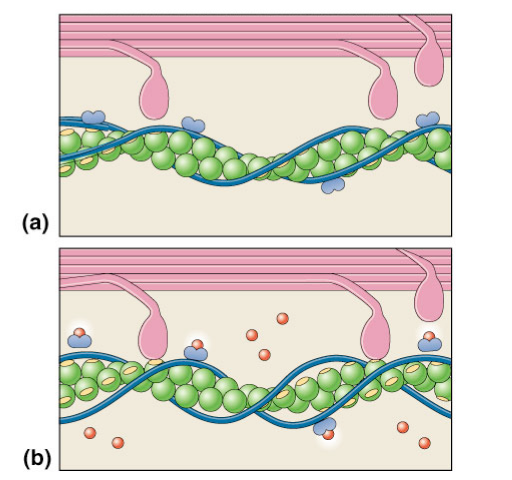 Explain how a motor neuron stimulates a muscle to contract. _________________________________________________________________________________________________________________________________________________________________________________ 26. Explain how the nervous system produces graded contractions of whole muscles. ________________________________________________________________________________________________________________________________________________________________________________________________27. Distinguish between fast twitch and slow twitch muscles. ________________________________________________________________________________________________________________________________ ________________________________________________________________